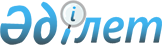 О предоставлении в 2014 году мер социальной поддержки специалистам в области здравоохранения, образования, социального обеспечения, культуры, спорта и агропромышленного комплекса, прибывшим для работы и проживания в сельские населенные пункты районаРешение маслихата Алтынсаринского района Костанайской области от 19 июня 2014 года № 206. Зарегистрировано Департаментом юстиции Костанайской области 14 июля 2014 года № 4935

      В соответствии с пунктом 8 статьи 18 Закона Республики Казахстан от 8 июля 2005 года "О государственном регулировании развития агропромышленного комплекса и сельских территорий", Алтынсаринский районный маслихат РЕШИЛ:



      1. Предоставить в 2014 году специалистам в области здравоохранения, образования, социального обеспечения, культуры, спорта и агропромышленного комплекса, прибывшим для работы и проживания в сельские населенные пункты района подъемное пособие и социальную поддержку для приобретения или строительства жилья.



      2. Настоящее решение вводится в действие по истечении десяти календарных дней после дня его первого официального опубликования.      Председатель

      внеочередной сессии

      районного маслихата                        К. Абикеев      Секретарь

      Алтынсаринского

      районного маслихата                        Б. Есмуханов      СОГЛАСОВАН:      Руководитель государственного

      учреждения "Отдел экономики и

      финансов акимата Алтынсаринского

      района"

      _____________________ Е. Павлюк
					© 2012. РГП на ПХВ «Институт законодательства и правовой информации Республики Казахстан» Министерства юстиции Республики Казахстан
				